Piataci, v rámci zopakovania a upevnenia TC Voda a jej okolie si vypracujte do poznámkových zošitov tento pracovný list. Žiaci 5.A  vypracovaný pošlú na : slovhar@centrum.sk Meno  a priezvisko  __________________________________       Trieda: __________Pavúk, ktorý si robí zásoby vzduchu do  zvona  z pavučiny sa volá:             a) zvonár strieborný	b) vodnár striebristý	c) pavúk zvonový      Vymenuj 2 vodné ulitníky _______________	_________________Vývin obojživelníkov prebieha:                      		          	                                                   a   vo vode             b   na súši                 c   vo vode aj na súšiNapíš, ako sa vyvíjajú obojživelníky .				      Zoraď organizmy tak, aby vytvárali potravový reťazec: 		          šťuka,  dafnia, plotica, riasy,_______________________________________________________Čím sa živí pijavica ?______________________________ 	              7.  Vyznač , na ktorom  obrázku je ulita  a na ktorom lastúra ?		        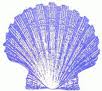 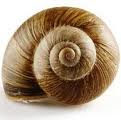 Vývin obojživelníkov prebieha:                                                           a   vo vodeb   na súšic   vo vode aj na súšiKunka žltobruchá patrí medzi: :                                                            a   plazyb   hlodavcec   obojživelníkyVodné vtáky majú:                                                                                     a   plávacie blany, mastnú kožu a perieb   suchú kožu, perie a plávacie blanyc   drobné zúbky na zobáku a chýbajú im plávacie blanySilný chvost u vodných cicavcov slúži:                                                         a   na potápanieb   na obranuc   ako veslo a kormidloMäsožravý vodný cicavec je:                                                                       Hrádze z kmeňov stromov si stavia:                                                            Jašterica obyčajná patrí medzi:                                                                    a   obojživelníky                b   plazy                     c   vtákyUveď 2 príklady tečúcich vôd………………a ………………..Medzi brehové dreviny patrí .................................................. . 17. Ako sa ti pracovalo?  ……………………………………………………………………………………………………………..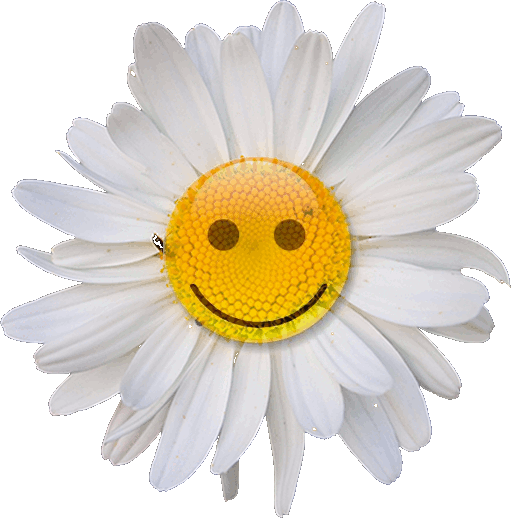 